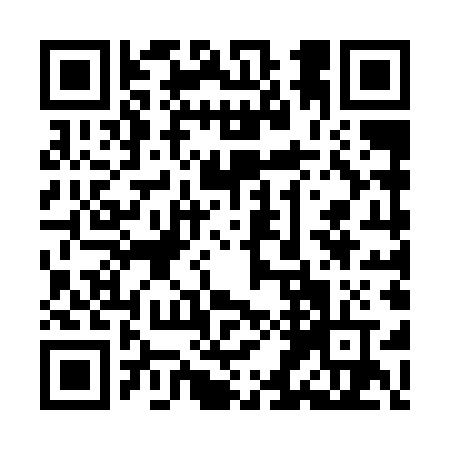 Prayer times for Hatfield Point, New Brunswick, CanadaWed 1 May 2024 - Fri 31 May 2024High Latitude Method: Angle Based RulePrayer Calculation Method: Islamic Society of North AmericaAsar Calculation Method: HanafiPrayer times provided by https://www.salahtimes.comDateDayFajrSunriseDhuhrAsrMaghribIsha1Wed4:346:101:206:228:3110:082Thu4:326:091:206:228:3310:103Fri4:306:071:206:238:3410:114Sat4:286:061:206:248:3510:135Sun4:266:051:206:258:3610:156Mon4:246:031:206:258:3810:177Tue4:226:021:206:268:3910:198Wed4:206:001:206:278:4010:209Thu4:185:591:206:288:4110:2210Fri4:175:581:206:288:4310:2411Sat4:155:571:206:298:4410:2612Sun4:135:551:206:308:4510:2813Mon4:115:541:206:308:4610:3014Tue4:095:531:206:318:4710:3115Wed4:075:521:206:328:4810:3316Thu4:065:511:206:328:5010:3517Fri4:045:501:206:338:5110:3718Sat4:025:481:206:348:5210:3919Sun4:015:471:206:348:5310:4020Mon3:595:461:206:358:5410:4221Tue3:575:451:206:368:5510:4422Wed3:565:451:206:368:5610:4523Thu3:545:441:206:378:5710:4724Fri3:535:431:206:388:5810:4925Sat3:515:421:206:388:5910:5026Sun3:505:411:216:399:0010:5227Mon3:495:401:216:399:0110:5428Tue3:475:401:216:409:0210:5529Wed3:465:391:216:419:0310:5730Thu3:455:381:216:419:0410:5831Fri3:445:381:216:429:0510:59